Постановление 28 сентября  2022 г.                             № 26                                       п. МанычскийО внесении изменений и дополнений  в Постановление № 15 от 18.07.2022г «Об утверждении перечня социально значимых услуг, предоставляемых Администрацией Манычского сельского муниципального образования Республики Калмыкия в электронной форме»В соответствии с Федеральным законом от 27.07.2010 г. № 210-ФЗ «Об организации предоставления государственных и муниципальных услуг», Постановлением Правительства Российской Федерации от 26.03.2016 г. № 236 «О требованиях к предоставлению в электронной форме государственных и муниципальных услуг», руководствуясь Уставом Манычского сельского муниципального образования Республики Калмыкия, Администрация Манычского сельского муниципального образования Республики Калмыкия, постановляет:Внести изменения и дополнения в постановление  № 15 от 18.07.2022г «Об утверждении социально значимых услуг, предоставляемых Администрацией Манычского сельского муниципального образования Республики Калмыкия в электронной форме          2. Обнародовать настоящее постановление путем размещения на официальном сайте Администрации Манычского сельского муниципального образования Республики Калмыкия: https://manichskoe.ru/.3. Контроль за исполнением настоящего постановления оставляю за собой.Глава Манычского сельского муниципального образования Республики Калмыкия                                                              О.И. КузьменкоУТВЕРЖДЕНпостановлением АдминистрацииМанычского сельского муниципального образования Республики Калмыкияот 28.09.2022 г. № 26ПЕРЕЧЕНЬсоциально значимых услуг, предоставляемых Администрацией Манычского сельского муниципального образования Республики Калмыкия в электронной формеАДМИНИСТРАЦИЯМАНЫЧСКОГО СЕЛЬСКОГО  МУНИЦИПАЛЬНОГО ОБРАЗОВАНИЯРЕСПУБЛИКИ КАЛМЫКИЯ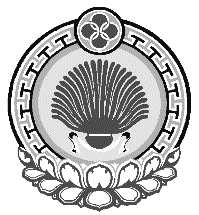 ХАЛЬМГ  ТАНhЧИН ЯШАЛТИНСК  РАЙОНА МУНИЦИПАЛЬНБYРДЭЦИИНАДМИНИСТРАЦул. Школьная,2, пос. Манычский, Республика Калмыкия, 359013тел/факс: 88474597233 manicheskoe.smo@mail.ruул. Школьная,2, пос. Манычский, Республика Калмыкия, 359013тел/факс: 88474597233 manicheskoe.smo@mail.ruул. Школьная,2, пос. Манычский, Республика Калмыкия, 359013тел/факс: 88474597233 manicheskoe.smo@mail.ru№Наименование услугиОМСУ, осуществляющий предоставления МСЗУПрямые ссылки на услуги на ЕПГУ1Утверждение схемы расположения земельного участка или земельных участков на кадастровом плане территорииАдминистрация Манычского сельского муниципального образования Республики Калмыкияhttps://gosuslugi.ru/600141/1 2Установление сервитута (публичного сервитута) в отношении земельного участка, находящегося в государственной или муниципальной собственностиАдминистрация Манычского сельского муниципального образования Республики Калмыкияhttps://gosuslugi.ru/600176/1 3Предоставление разрешения на осуществление земляных работАдминистрация Манычского сельского муниципального образования Республики Калмыкияhttps://gosuslugi.ru/600162/1 4Перевод жилого помещения в нежилое помещение и нежилого помещения в жилое помещениеАдминистрация Манычского сельского муниципального образования Республики Калмыкияhttps://gosuslugi.ru/600148/1 5Предоставление земельного участка, находящегося в государственной или муниципальной собственности, гражданину или юридическому лицу в собственность бесплатноАдминистрация Манычского сельского муниципального образования Республики Калмыкияhttps://gosuslugi.ru/600209/1 6Постановка граждан на учет в качестве лиц, имеющих право на предоставления земельных участков в собственность бесплатноАдминистрация Манычского сельского муниципального образования Республики Калмыкияhttps://gosuslugi.ru/600217/1 7Присвоение адреса объекту адресации, изменение и аннулирование такого адресаАдминистрация Манычского сельского муниципального образования Республики Калмыкияhttps://gosuslugi.ru/600170/1 8Принятие на учет граждан в качестве, нуждающихся в жилых помещенияхАдминистрация Манычского сельского муниципального образования Республики Калмыкияhttps://gosuslugi.ru/600246/1 